„Langbank-Rundlauf“MaterialMehrere Tischtennisbälle und Tischtennisschläger, 3 Langbänke, mehrere HütchenBeschreibungDie Schüler verteilen sich auf 3 Felder in der Halle. In der Mitte steht jeweils eine Langbank und mithilfe von Hütchen werden gleich große Felder abgesteckt. Die Schüler stehen auf beiden Seiten in Reihen. Der Erste einer Reihe spielt den Ball über die Bank. Der Erste der anderen Reihe versucht den Ball nachdem er einmal auf den Boden aufgekommen ist, zurück zu spielen. Sobald man geschlagen hat, läuft man seitlich an der Bank vorbei und stellt sich hinter die andere Reihe an. Macht man einen Fehler, so scheidet man für diese Runde aus. Die letzten beiden Spieler, spielen das Finale, bis der Erste 3 Punkte hat.  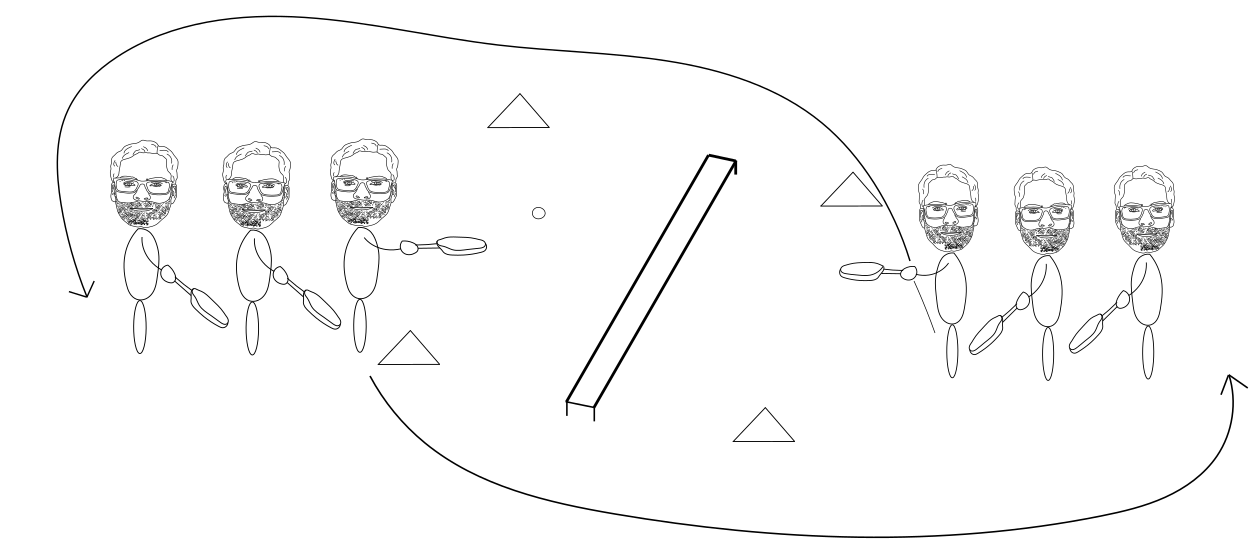 